Brasserie De Maar:Wat maakt Brasserie De Maar zo speciaal?:Bij Brasserie De Maar is de Duitse Sfeer goed te proeven, geniet van de borrelplank of van een heerlijk biertje uit eigen brouwerij!Geniet van het heerlijke concept in een fruitweide aan een tafeltje!De persoonlijke aandacht staat bij Brasserie De Maar op nummer 1!Zijn er ook wandelroutes verkrijgbaar?:Jazeker, de Quabeeksgrub wandeling is verkrijgbaar op papier of via een qr-code! Zo heb je hem zo op uw telefoon. Binnenkort brengt Op Pad in Beekdaelen in opdracht van Brasserie De Maar nieuwe wandelroutes uit, die je de prachtige omgeving laat zien, waaronder; het Vliegend Hert, (even leuk als een Eenhoorn), de cultuur, de beek en de velden. Is er voldoende parkeergelegenheid?:Zeker weten! Heel de familie mag en kan mee!Zijn de bieren ook zo af te halen?:Ja, de bieren waaronder de Bengelder Bengel zijn tijdens openingstijden verkrijgbaar bij de Brasserie. Waar kunt u ze vinden?:Adres: Maar 2, 6454 AM JabeekWanneer kunt u bij Brasserie De Maar terecht?:
Op zaterdag en zondag van 12:00 tot 18:00Hoe kunt u ze bereiken voor vragen?:info@sweetandsavoury.nl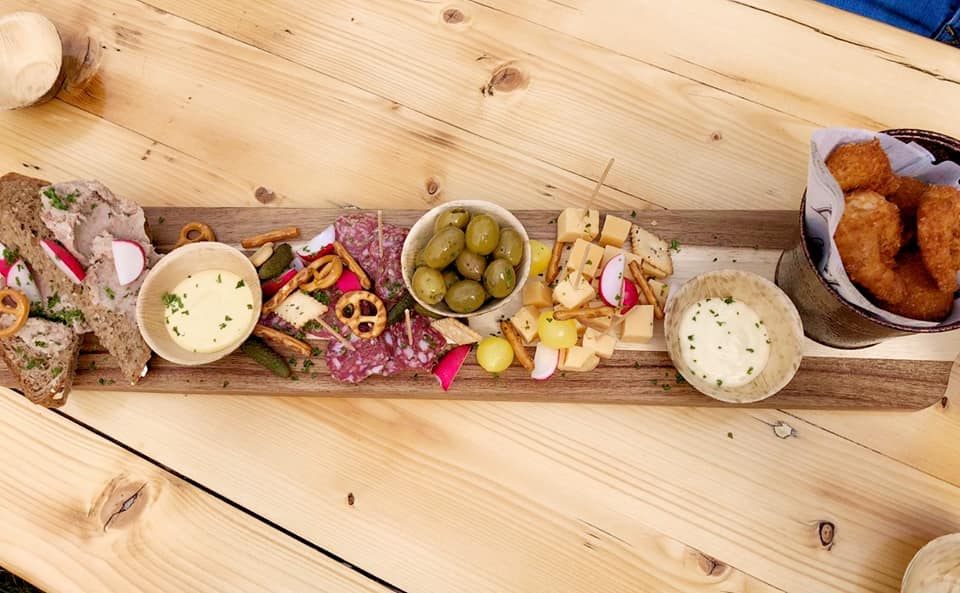 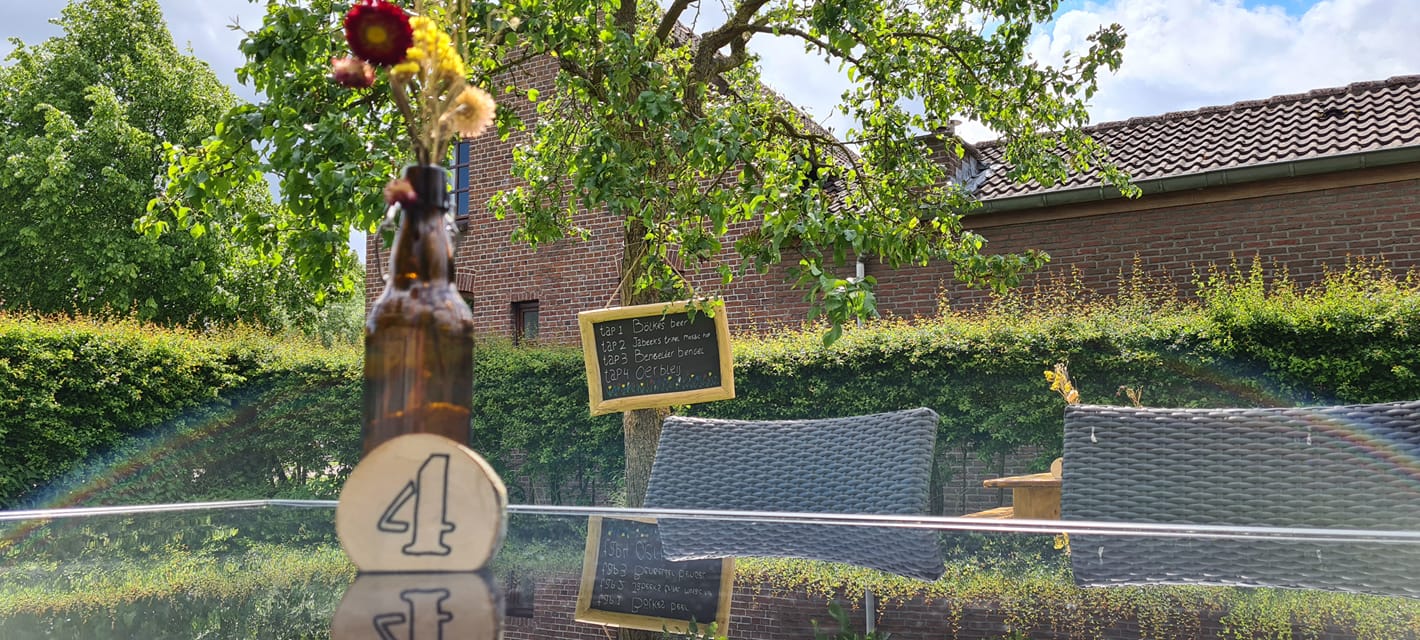 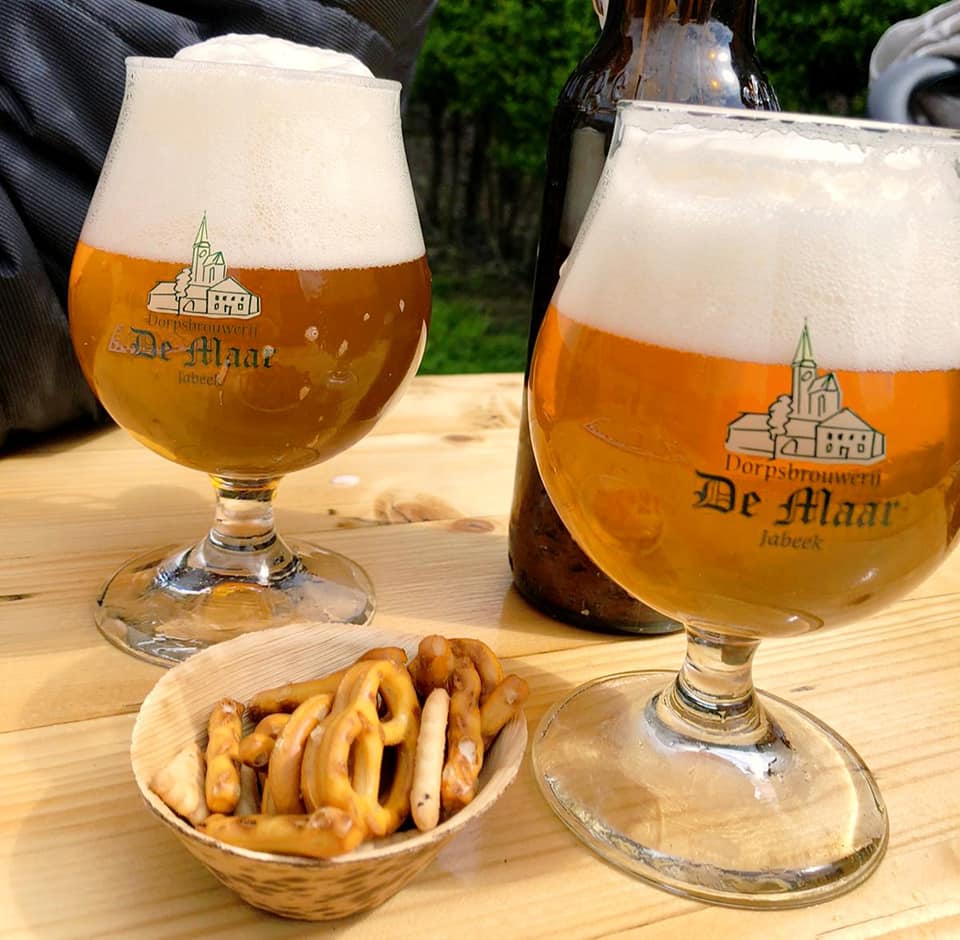 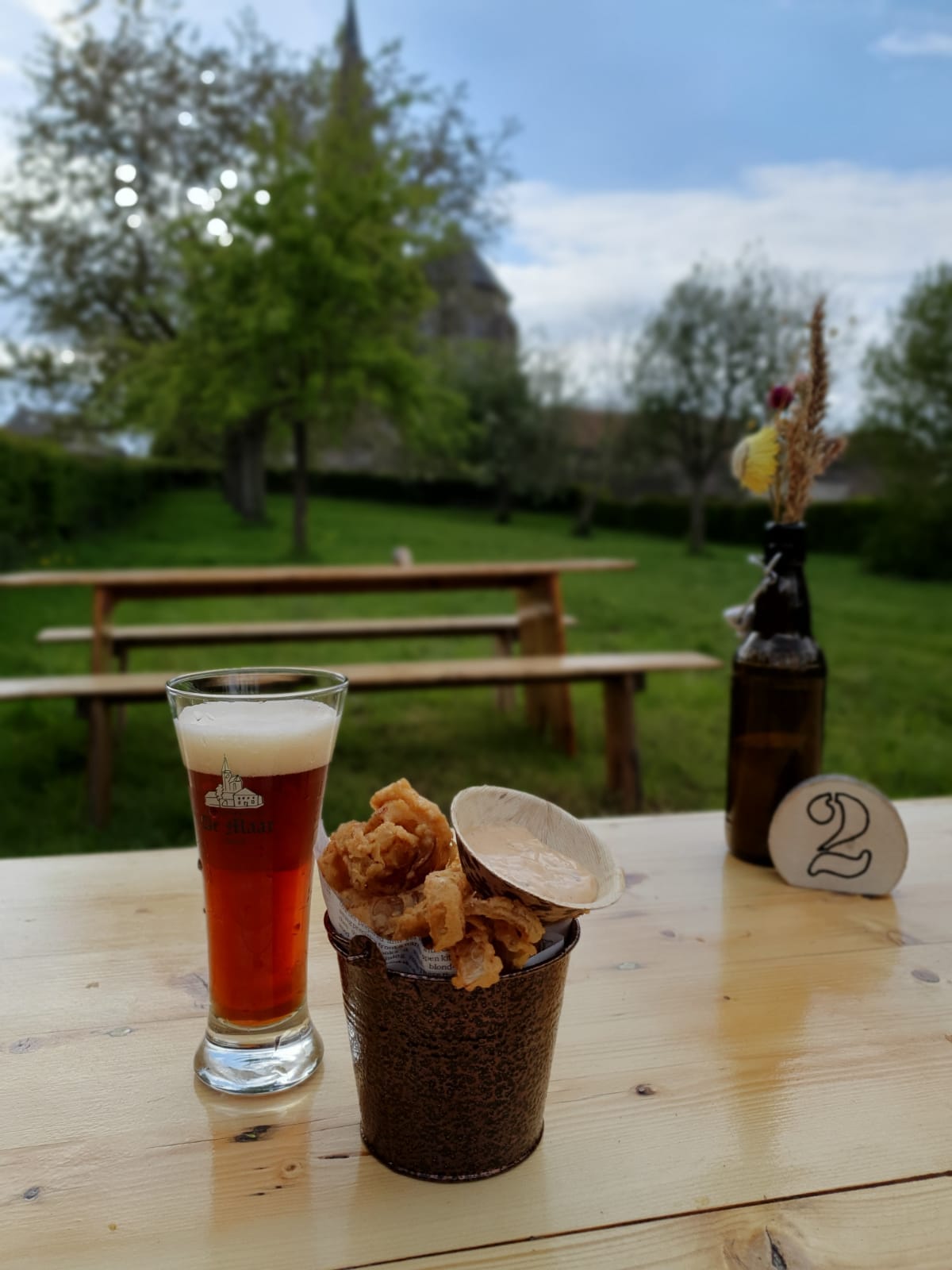 